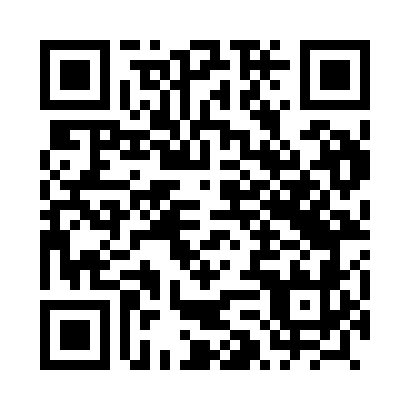 Prayer times for Nowogrod, PolandMon 1 Apr 2024 - Tue 30 Apr 2024High Latitude Method: Angle Based RulePrayer Calculation Method: Muslim World LeagueAsar Calculation Method: HanafiPrayer times provided by https://www.salahtimes.comDateDayFajrSunriseDhuhrAsrMaghribIsha1Mon4:136:1712:485:147:199:162Tue4:106:1412:475:157:219:183Wed4:076:1212:475:177:239:214Thu4:046:1012:475:187:259:235Fri4:006:0712:465:197:279:256Sat3:576:0512:465:207:289:287Sun3:546:0312:465:227:309:308Mon3:516:0012:465:237:329:339Tue3:485:5812:455:247:349:3610Wed3:455:5612:455:257:359:3811Thu3:415:5312:455:277:379:4112Fri3:385:5112:455:287:399:4413Sat3:355:4912:445:297:419:4614Sun3:315:4612:445:307:439:4915Mon3:285:4412:445:327:449:5216Tue3:245:4212:445:337:469:5517Wed3:215:4012:435:347:489:5718Thu3:175:3712:435:357:5010:0019Fri3:145:3512:435:367:5210:0320Sat3:105:3312:435:377:5310:0621Sun3:075:3112:425:397:5510:0922Mon3:035:2912:425:407:5710:1223Tue2:595:2612:425:417:5910:1624Wed2:565:2412:425:428:0010:1925Thu2:525:2212:425:438:0210:2226Fri2:485:2012:425:448:0410:2527Sat2:445:1812:415:458:0610:2928Sun2:405:1612:415:478:0810:3229Mon2:365:1412:415:488:0910:3630Tue2:315:1212:415:498:1110:39